Familiedag med aktivitetar for store og små.Furustrand 26.august klokka 10.30 – 15.00.Flyktningar og andre nye innbyggarar er spesielt velkomne.Du kan få instruksjon om du vil, og/eller  prøve:Padle kano og kajakk, ro, fiske, kaste med flue, båtvett, førstehjelp, bamsen/kosedyret får behandling, ansiktsmåling, grille, volleyball, underhaldning , barneleiker, ferdigheitsløype i fotball og sumobryting.Ungdomsband gir lyd frå seg.                                                           Kanskje kjem Øystre Slidre Musikkorps og skapar stemning.       Alle som er med på aktivitetar får is.                                      Ta med campingstol, drikke, redningsvest (om du har). Gratis mat.Parkering ved helsehuset, ysteriet eller på Tingvang.Bading på eige ansvar. Padling i trygge former. Ta med: Kosedyr    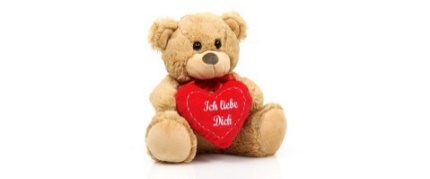 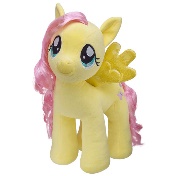 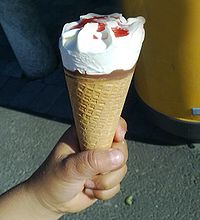 Vi samarbeider!: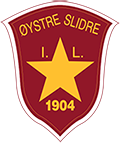 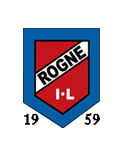 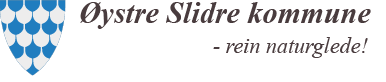                                     Heggenes Vel      Øystre Slidre Ungdomsråd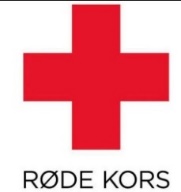 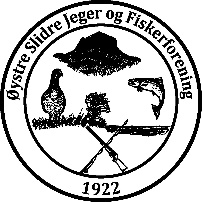 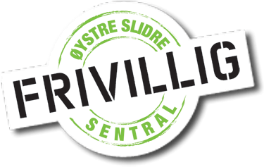 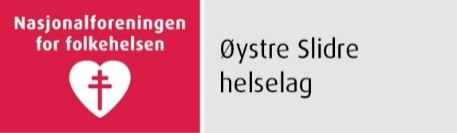 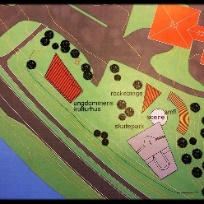 Kontakttelefon:   Gro Lundby, 93484069 eller Liv Vingdal 97605755Program:Kl 10.45: Vi håper på at Øystre Slidre Musikkorps skapar stemning. Kl 11.00: Velkommen Rogne IL og ØSIL                 Velkomen og målsetjing ved Gro/Christina og LivKl 11.15: Ungdomsrådet har ordet. Kven er Ungdomsrådet? Kvifor er vi med på dette?                  Røde Kors – velkomne som medlemmar.Dei andre organisasjonane markedsfører seg ved eigen stasjon.Kl 11.20: Konsert med ungdomsband.Kl 12.00 – 15.00: Mat og parallelle aktivitetar:Bamsen får behandling på sjukestovaDokka «Henry» gjer bamsen friskAnsiktsmalingSumobrytingPadling i kanoPadling i kajakkVolleyballFerdigheitsløype i fotball RoingKaste med stong og tørrtrening med flueBåtvettFørstehjelpGrilling Ta med drikke, campingstol og eigen redningsvest viss du har. Om du ikkje har, får du låne. Helselaget syter for mat og grilling. Gratis mat. Det vil vere vaksne intruktørar ved vassaktivitetane. Det vil vere avsperra område for padling og vakter ved vatnet. Bading er fint, men skjer på eige ansvar. Du får lapp til å krysse av på kva for aktivitetar du har vore med på og is når du leverer han inn.